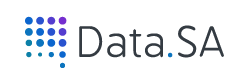 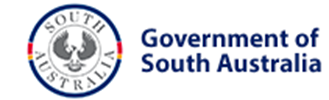 Dataset Submitted, Approved and Published ByInstructionsThis Dataset is:  A New Dataset       An update to an existing dataset   A New Dataset       An update to an existing dataset   A New Dataset       An update to an existing dataset   A New Dataset       An update to an existing dataset Dataset TitleDescriptionKeywords (Tags)Licence CC-BY   CC BY-SA   CC BY-ND   CC BY-NC   CC BY-NC-SA   CC BY-NC-ND CC-BY   CC BY-SA   CC BY-ND   CC BY-NC   CC BY-NC-SA   CC BY-NC-ND CC-BY   CC BY-SA   CC BY-ND   CC BY-NC   CC BY-NC-SA   CC BY-NC-ND CC-BY   CC BY-SA   CC BY-ND   CC BY-NC   CC BY-NC-SA   CC BY-NC-NDGeospatial CoverageTemporal Coverage FromTemporal Coverage ToTemporal Coverage ToData GranularityData Status Active	 Inactive (dataset is no longer maintained / historic) Active	 Inactive (dataset is no longer maintained / historic) Active	 Inactive (dataset is no longer maintained / historic) Active	 Inactive (dataset is no longer maintained / historic)Update Frequency Daily   	 Weekly	  Monthly   	 Quarterly	  Bi-annually Annually	 As Required	  Infrequent	 Never/Static	  Other   Daily   	 Weekly	  Monthly   	 Quarterly	  Bi-annually Annually	 As Required	  Infrequent	 Never/Static	  Other   Daily   	 Weekly	  Monthly   	 Quarterly	  Bi-annually Annually	 As Required	  Infrequent	 Never/Static	  Other   Daily   	 Weekly	  Monthly   	 Quarterly	  Bi-annually Annually	 As Required	  Infrequent	 Never/Static	  Other  Expose User Contact Info Yes 	  	 No Yes 	  	 No Yes 	  	 No Yes 	  	 NoGroups – Select which group(s) your dataset should be published to.Groups – Select which group(s) your dataset should be published to.Groups – Select which group(s) your dataset should be published to.Groups – Select which group(s) your dataset should be published to.Groups – Select which group(s) your dataset should be published to. Arts, culture and history Business industry and trade Community info & citizen services Crime, justice and law Education, skills and learning Arts, culture and history Business industry and trade Community info & citizen services Crime, justice and law Education, skills and learning Emergency and safety Finance and employment Government reporting & policy Health and wellbeing Housing, land, planning & infrastructure Emergency and safety Finance and employment Government reporting & policy Health and wellbeing Housing, land, planning & infrastructure Sports and recreation Transport, travel and motoring Water, energy, resources, environment & sciencePublisher, Contact and Jurisdiction are automatically generated from the Organisation but can be edited.  Detail any changes:Publisher, Contact and Jurisdiction are automatically generated from the Organisation but can be edited.  Detail any changes:Publisher, Contact and Jurisdiction are automatically generated from the Organisation but can be edited.  Detail any changes:Publisher, Contact and Jurisdiction are automatically generated from the Organisation but can be edited.  Detail any changes:Publisher, Contact and Jurisdiction are automatically generated from the Organisation but can be edited.  Detail any changes:Resource 1Upload or LinkIf linked provide URLIf linked provide URLIf linked provide URLIf linked provide URLNameDescriptionFile FormatResource 2Upload or LinkIf linked provide URLIf linked provide URLIf linked provide URLIf linked provide URLNameDescriptionFile FormatResource 3Upload or LinkIf linked provide URLIf linked provide URLIf linked provide URLIf linked provide URLNameDescriptionFile FormatNameName of person submitting datasetBusiness UnitBusiness Unit submitting datasetData AuthorityPublished By / DateDataset TitleProvide the name of the dataset.  The name should use plain language, is easily understood by the public.  Do not include Agency names, technical terms, acronyms and avoid dates. DescriptionProvide a detailed description on what the dataset is about e.g. why the data was collected, what it was designed to measure, any sources of errors.  Acronyms should not be used.  The description should be easily understood by members of the public.KeywordsKeywords (or Tags) represent the key topics of your dataset and help people find your dataset via the search engine.  A dataset about Fire Hazards could have keywords such as fire, hazards, emergency, bushfires, CFS and MFS.LicenceThe AusGOAL licence Creative Commons Attribution 4.0 Licence (CC-BY) is the preferred licence as it is the most open. Licence restrictions should be avoided where possible but should not prevent release of data. Refer to the Open Data Process Guide for more information on the alternative licences.Geospatial CoverageFree text field with South Australia entered as the default.  If you have a more specific location use one of the following:  1) a point/polygon  2) an administrative boundary API or  3 ) a reference URL (website address) from the National Gazetteer. Gazetteer reference URLs can be found by searching for a place at http://www.ga.gov.au/place-names/ then clicking through to the most appropriate location "Reference ID", and then copying and pasting the URL from the page into the Geospatial field in data.gov.au.Temporal Coverage From/ToThe span of time from/to which the data is applicable.  If the data only applies to a single point in time you should only fill the Temporal Coverage From field.Data GranularityThis is an optional field that refers to the sub-division of data attributes.  A high level of granularity means data are divided into multiple fields with each representing a single piece of data.  For example an address could be represented by many separate attributes such as a house number, a street name, a postcode, a state etc.Data StatusSelect Active or Inactive.  Active data has a program in place to ensure it is maintained and refreshed in the future.  Inactive data is no longer being refreshed and/or has been replaced.Update FrequencyStipulate how often the dataset is updated e.g. daily, weekly, monthly, annually, as required etc.  If you select ‘Other’ enter details in the Description field.Expose User Contact InformationThis field displays the publishers contact details with the dataset.  Ideal for Researchers and Scientists who may want their contact details made public.GroupsDatasets are grouped on Data.SA by common themes or groups.  For example datasets which contain historical information can be found under ‘Arts, Culture & History’. Datasets about bushfires or earthquakes can be found under the group ‘Emergency and safety’.JurisdictionThis is field is automatically generated from your organisation’s details and will either be Government of South Australia or Local Government.Contact EmailThe email address is automatically generated from your organisation’s details but can be edited e.g. a business unit email address could be published instead of the organisation email address for a specific dataset.  The email address should be for a generic mailbox.ResourcesResourcesResources make up the dataset and include the actual data e.g. csv file and other contextual information such as research papers, website addresses, reports, images.  Metadata or field definitions in an open format e.g. csv/txt, should also be added as resources.Resources make up the dataset and include the actual data e.g. csv file and other contextual information such as research papers, website addresses, reports, images.  Metadata or field definitions in an open format e.g. csv/txt, should also be added as resources.Upload or LinkIf you are linking data then please provide the URL of the data location.  If the data is being hosted on Data.SA write upload and email the files with this form to your publisher.UploadThe resource is to be provided as a file and published to Data.SA.NameProvide a meaningful name for the resource. The name will assist users.DescriptionProvide a description of the resource e.g. zipped file, 2011-2015 statistics for xxFile FormatThe data must be released in at least one open format e.g. CSV, XML, HTML, JSON, KML, GML, TXT, API. You can also release the native version of the data.